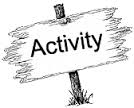 Where Would You Find the Answer?What resources would you suggest to answer the following questions?QuestionResourceWhere would you find information about burial services? https://www.myhealth.va.gov/index.html1-800-827-1000https://www.ebenefits.va.gov/ebenefits/homepageHow does a Veteran or their dependent apply for benefits? For all benefits information, to apply, to check the status of a claim visit www.ebenefits.va.gov, Or call 1-877-222-8387  (VA forms and publications, compensation, pension, home loan or any other claim)Or reference the Veterans Benefits Handbook.Where is information about Disability Compensation for Veterans found?Apply for benefits at local VA medical center, by mail, or online at https://www.ebenefits.va.gov/ebenefits/homepagWhere do you learn more about Housing benefits? www.benefits.va.gov/homeloans/index.asp   Payment assistance:  1-877-827-3702https://www.ebenefits.va.gov/ebenefits/learn/housingHow and where can a Veteran manage their benefits? https://www.ebenefits.va.gov/ebenefits/manageHow does a Veteran’s survivor find out about Dependency & Indemnity Compensation?http://benefits.va.gov/COMPENSATION/types-dependency_and_indemnity.asp Where is information about Transition Assistance and Vocational Counseling?Application for Vocational and Educational Counseling (VA Form 28-8832) at www.vetsuccess.gov  or theVeterans Employment Center at https://www.ebenefits.va.gov/ebenefits/jobsWhere is help for homeless Veterans?http://www.benefits.va.gov/PERSONA/veteran-homeless.asp National Call Center for Homeless Veterans: 1-877-4AID-VETWhere may a Veteran find a VA Medical Center near them? Apply at local VA medical center, by mail, visit www.va.gov/healtheligibility, or call 1-877-222-8387 https://www.ebenefits.va.gov/ebenefits/homepagWhere can a customer learn about insurance benefits?http://www.benefits.va.gov/insurance or call VA Life Insurance Call Center at (800) 669-8477https://www.ebenefits.va.gov/ebenefitsHow can rural veterans find what benefits are there for them?http://www.ruralhealth.va.gov